Umm Al-Qura University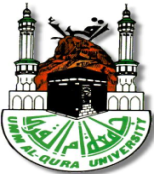 Faculty of Nursing      Nursing Internship Program1439-1440HTraining Setting Change Formنموذج طلب تغيير مكان التدريبNote :After approval a copy should be kept in the interns' file and the original should be sent to the nursing officeاسم الطالبة:Name:الرقم الجامعي:University No. اسم المستشفى الحالية:Present Hospital Name:اسم القسم الذي تتدرب فيه حاليا: Present area Orientation:اسم المستشفى المراد الانتقال إليها:Referral Hospital Name:سبب التغيير:Reason of change:عدد أيام التغير:Number of days Changed:تبدأ من يوم:الموافق            /       /              هـFrom Date:تنتهي في يوم الموافق            /       /              هـTo Date:توقيع الطالبة:                                                   التاريخ:         /       /             هـIntern Signature:Date:موافقة وتوقيع ولي الأمر:Guardian’s approval:موافقة المستشفى الحالية:Present hospital's approval:موافقة المستشفى المراد الانتقال إليها:New hospital's approval: Approval of Nursing College                                                موافقة المسئولة عن طالبات الامتياز بالكلية Approval of the Vice Dean for Hospital Affairsموافقة وكيل كلية التمريض لشئون المستشفيات